«ЗДОРОВЬЕСБЕРЕГАЮЩИЕ ТЕХНОЛОГИИ ВЛОГОПЕДИЧЕСКОЙ ПРАКТИКЕ»Пакиева Снежана Михайловна, учитель – логопед высшей категорииМАДОУ  д/c №30 г. Нефтекамск РБАннотацияУвеличение числа детей с функциональными нарушениями обязывает специалистов применять в своей профессиональной деятельности здоровьесберегающие технологии. О применении их в логопедической практике рассказывает учитель – логопед групп для детей с нарушениями зрения.Наметившаяся в последние годы устойчивая тенденция ухудшения здоровья дошкольников с нарушениями зрения, увеличение количества детей с нарушениями психического и речевого развития, диктует необходимость поиска механизмов, позволяющих изменить эту ситуацию. В связи с этим, учитель-логопед тифлогрупп широко применяет в своей практике здоровьесберегающие технологии.Артикуляционная гимнастика и логопедический массажС помощью артикуляционной гимнастики вырабатываются полноценные движения и определённые положения органов артикуляции, необходимые для правильного произношения звуков.При недостаточной подвижности органов артикуляционного аппарата проводится логопедический массаж, особенно необходимый при стёртой форме дизартрии. Основная его цель- нормализация речевой моторики. Применяя логопедический массаж, можно добиться активизации и восстановления деятельности артикуляционных органов и ускорения процесса исправления звукопроизношения.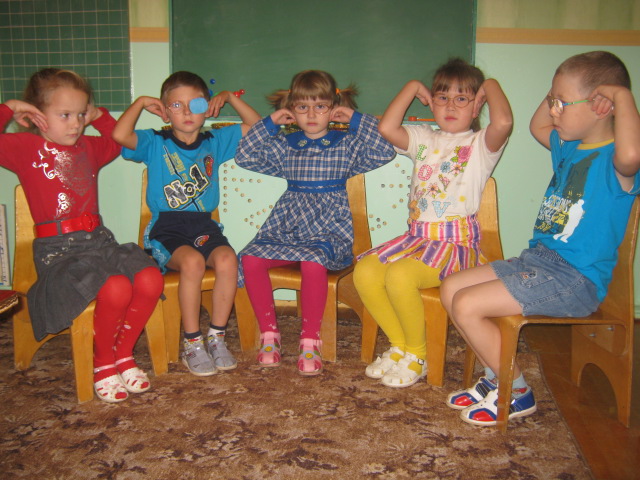 Самомассаж детей подготовительной группыДыхательная гимнастика  Особое внимание уделяется  развитию физиологического и речевого дыхания, так как роль дыхания важна в логопедической практике в начале постановки звукопроизношения, голосоподачи и голосоведения. В ходе специальных игр и упражнений у детей вырабатывается умеренный темп речи; они учатся пользоваться своим голосом в соответствующей ситуации; учатся говорить без напряжения. Кроме того, у детей совершенствуется плавность произношения, развивается интонационная выразительность речи. Так как наша речь осуществляется на выдохе, то особое внимание  уделяется развитию воздушной струи, от силы и направленности которой зависит произношение многих звуков.Пальчиковая гимнастикаСпециальными исследованиями установлено, что уровень развития речи детей находится в прямой зависимости от степени сформированности тонких дифференцированных движений рук. Поэтому речевое развитие рекомендуется стимулировать тренировкой движений пальцев рук, особенно у детей с речевой и зрительной патологией.  Эти упражнения вносят элемент занимательности создают благоприятный эмоциональный фон, и, конечно, способствуют разработке, тренировке мелкой моторики, улучшению состояния речи, мыслительной деятельности, что тоже немаловажно для организмаМассаж кистиОсобо хочется отметить применение на индивидуальных занятиях массажа кисти. Его цель – активизация чувствительных точек на кисти. Данный массаж оказывает успокаивающий эффект, положительно влияет на развитие речи.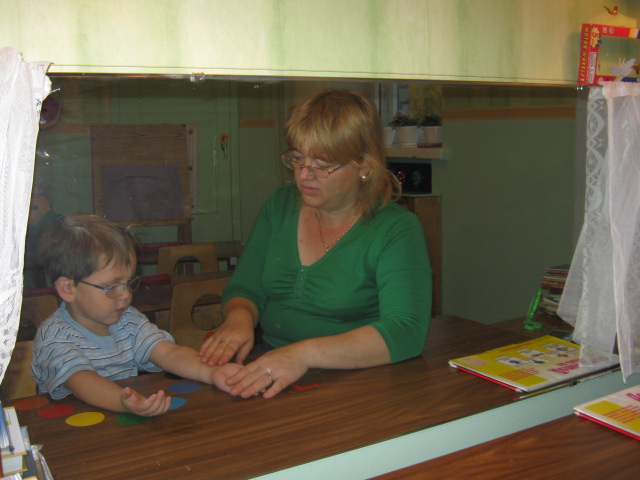 Массаж кисти ребёнка средней группыЛогоритмические упражненияДети с нарушением зрения  и речи часто соматически ослаблены, физически невыносливы, быстро утомляемы. Отрицательно сказывается на здоровье долгое пребывание  детей в сидячем положении. Поэтому необходимо уделять серьёзное внимание физической культуре, закрепляя моторные навыки, повышая активность, развивая подражательность, формируя игровые навыки, совершенствуя просодические компоненты речи. Такие проблемы решаются учителем-логопедом с помощью подвижных игр разной сложности, индивидуальных занятий, логоритмических игр.Арттерапия, пальчиковый театрПрекрасным стимулом для детей и средством создания речевых ситуаций является пальчиковый театр, который есть в арсенале логопедического кабинета. Самое щадящее, комфортное обучение детей - это обучение в игре. Игра успокаивает, лечит, а в нашем случае - стимулирует речь детей. Надо видеть восторженные глаза наших воспитанников, когда они надевают на пальчик фигурку животного и начинают играть свою роль, говорить! Причем, с удовольствием участвуют в обучающей игре все, даже робкие дети. Они строят диалоги, сочиняют маленькие рассказы, подбирают слова-действия, слова-признаки и т.д. И даже самый молчаливый и застенчивый ребенок выходит к доске и рассказывает свою историю о животном, роль которого он играетТаким образом, как показывает практика, работа учителя логопеда  в группе для детей с нарушением зрения с применением здоровьесберегающих технологий дает возможность ребенку обрести уверенность в себе и улучшить результаты коррекции.